Тема 8. Організація наукової діяльності та наукових дослідженьНаукова інфраструктура освітньо-наукової установиОрганізація роботи в науковому колективіВибір наукового керівника та ефективна наукова комунікація Планування наукової діяльності та наукових дослідженьПрофіль науковця в наукових базахІнтелектуальна власність та авторське право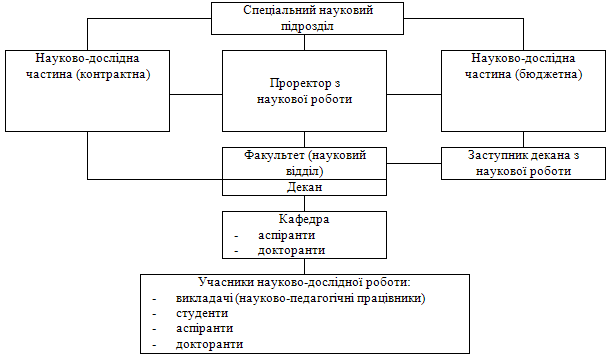 Типова наукова інфраструктура освітньо установи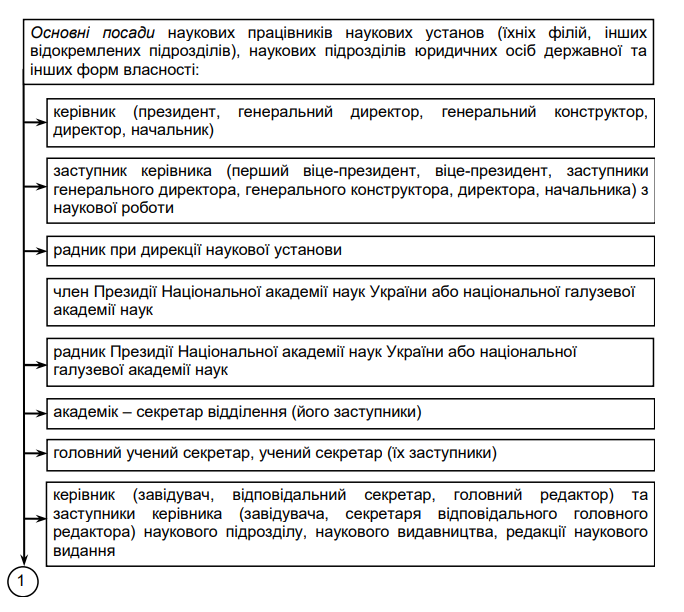 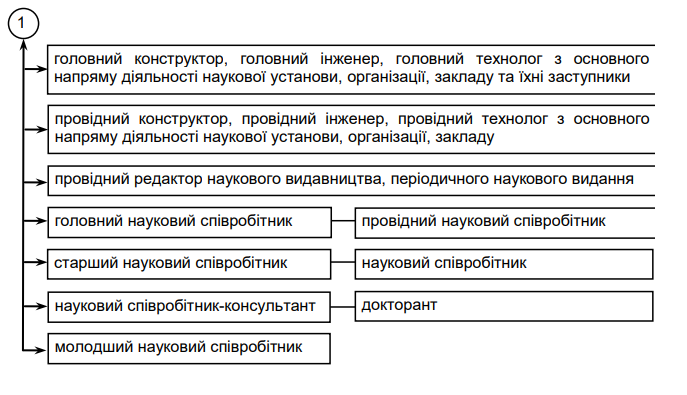 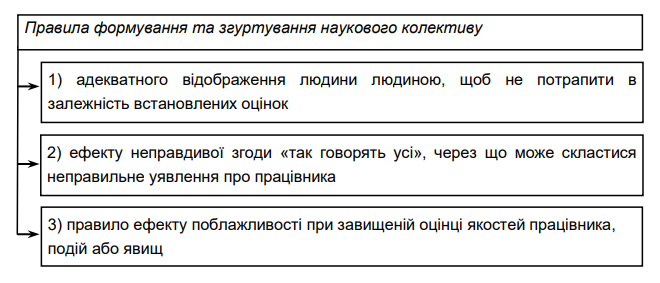 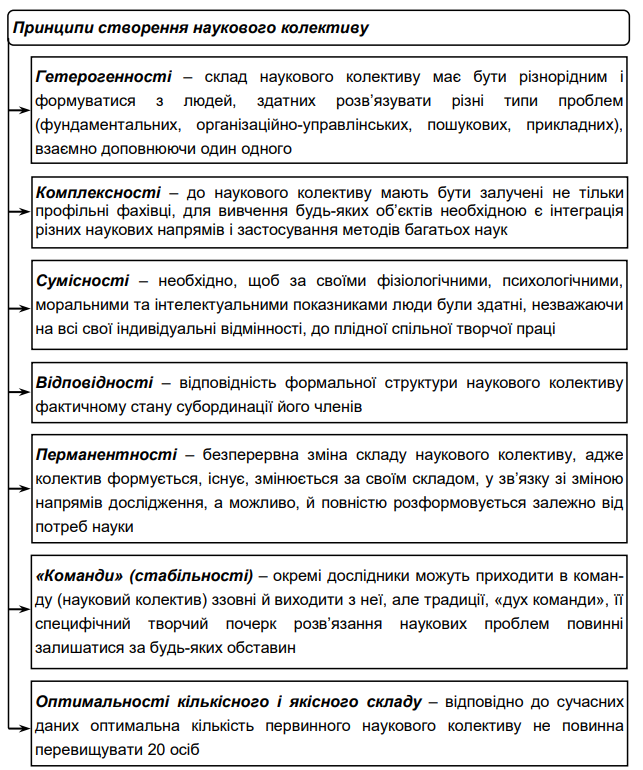 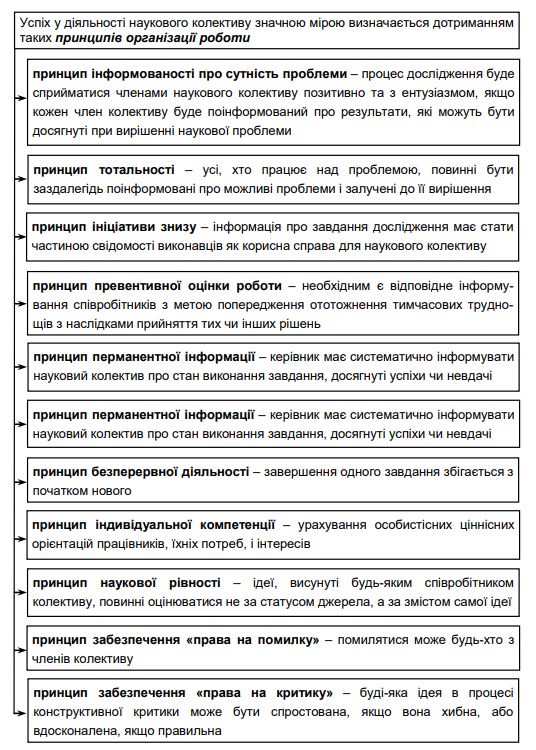 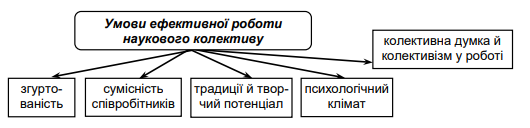 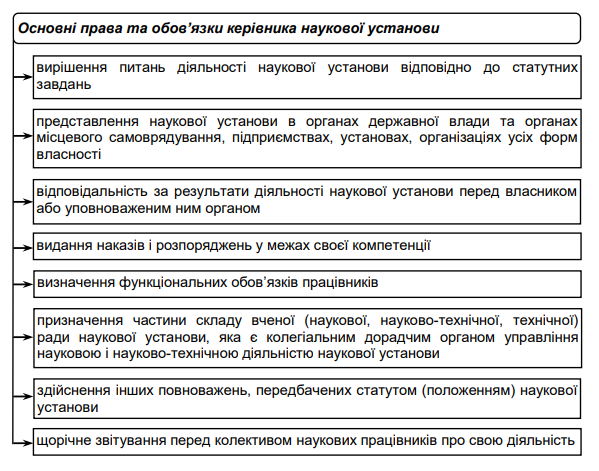 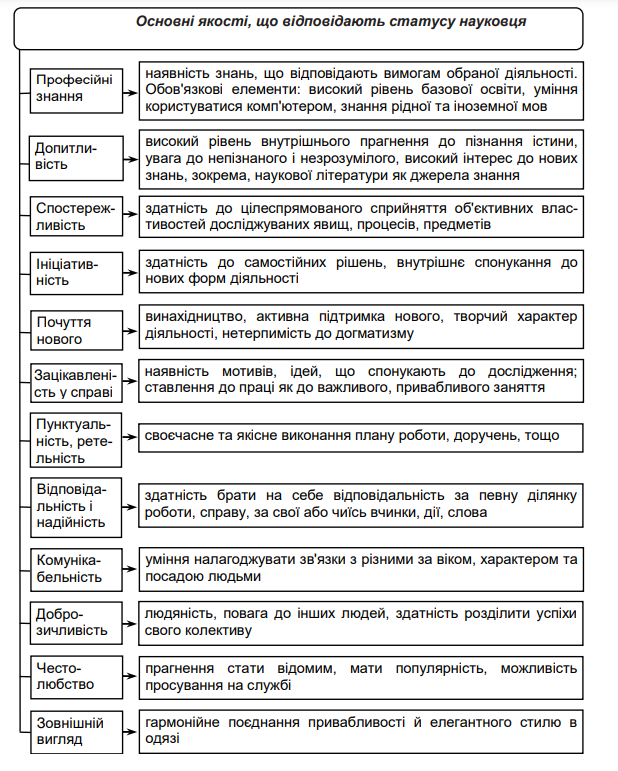 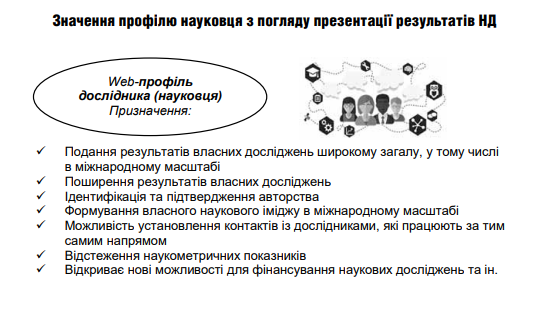 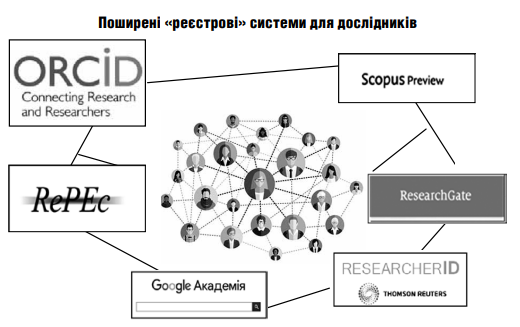 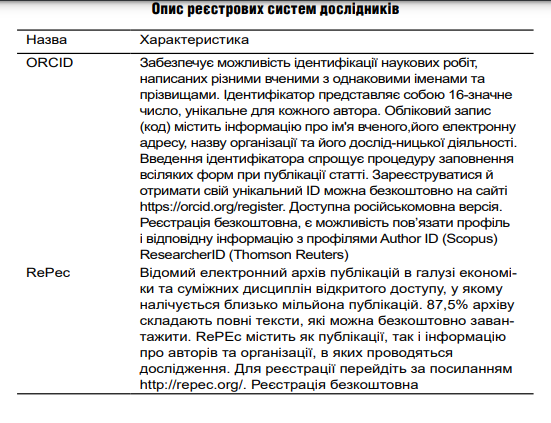 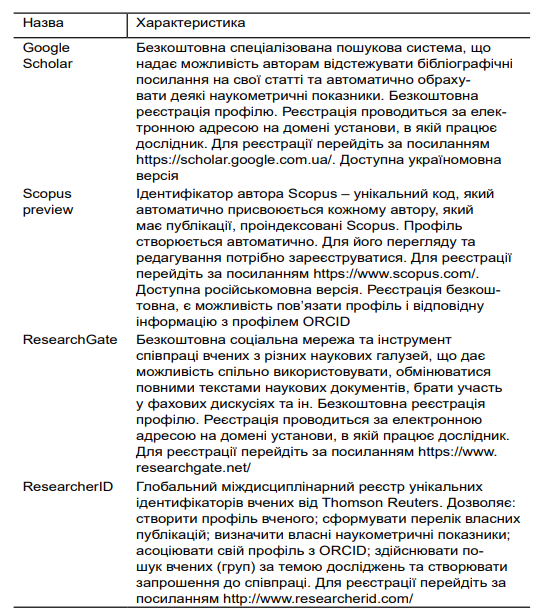 